ГОСУДАРСТВЕННОЕ УЧРЕЖДЕНИЕ ОБРАЗОВАНИЯ«ГИМНАЗИЯ №1 г. НОВОГРУДКА»БИБЛИОТЕКА ГИМНАЗИИ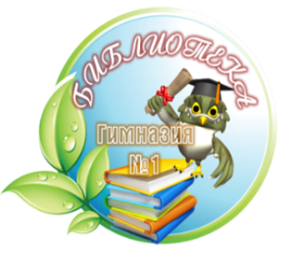 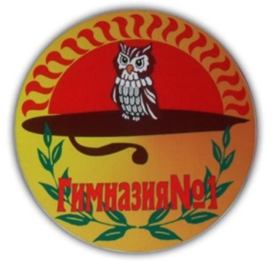 Гимназия в печатиза 2020 годБИБЛИОГРАФИЧЕСКИЙ СПИСОК СТАТЕЙВЫПУС №5НОВОГРУДОК, 2020	В библиографичеком списке статей  “Гимназия в печати за 2020 год”: вып.: №5 представлены материалы из периодической печати, где были опубликованы статьи педагогов и учеников учебного заведения о развитии гимназии, её достижениях, выступления педагогов и учащихся на международных научно-практических конференциях. 	В новом выпуске включены перечень интернет-статей, где были опубликованы материалы педагогов гимназии. 	Материал размещен в прямой хранологии по видам изданий.	Представляет интерес для тех, кто интересуется развитием и достижениями гимназии.Гимназия в печати за 2020 год: библиографический список статей / сост.:           В. П. Малыщик // Государственное учреждение образования “Гимназия №1 г. Новогрудка”. – Новогрудок, 2020. – Вып. 5. –  16с.Статьи 2020 годаШымко, Т. Лепшая ўзнагарода – словы падзякі вучняў: адукацыя ў асабах: [пра выкладчыцу матэматыкі гімназіі №1 г. Навагрудка Вайтовіч Н. М.] / Т. Шымко // Настаўніцкая газета. – 2020. – 23 красавіка (№47). – С.1.Амельяновіч, В. Л. ІКТ на ўроках хіміі, ці Шлях ўзаемаразумення паміж вучнямі і настаўнікамі: педагагічны вопыт: гутарка з настаўніцай хіміі гімназіі №1 г. Навагрудка / В. Л. Амельяновіч; гутарыла                  Т. Шымко // Настаўніцкая газета. – 2020. – 21 мая (№56). – С.7.Шымко, Т. Вучыць сучасна і нестандартна, цікава і творча: [аб працы творчай групы педагогаў гімназіі №1 г. Навагрудка, якія займаліся вывучэннем актуальнай тэмы «Выкарыстанне ў адукацыйным працэсе элементаў дыстанцыйнага навучання»] /         Т. Шымко. – Настаўніцкая газета. – 2020. – 30 ліпеня (№85). – С.8.Аляхновіч, С. І. Адзінства крэатыўных, актыўных і таленавітых: якасць адукацыі: [гутарка з дырэктарам гімназіі №1 г. Навагрудка С. І. Аляхновіч пра асаблівасці вучэбна-выхаваўчага працэсу навучальнай устаонвы] / С. І. Аляхновіч; гутарыла: В. Дубоўская; фота аўтара // Настаўніцкая газета. – 2020. – 29 снежня (№147). – С.6. Грамович, Л. Фестиваль школьных библиотек: событие: [про областное мероприятие, которое прошло на базе гимназии №1 г. Новогрудка 3 марта 2020 года] / Л. Грамович; фото Д. Елисеева // Зорька. – 2020. – 20 марта (№22). – с. 4-5.Прахарэвіч, Л. В. Память живёт в наших сердцах: [о конкурсе авторских стихотворений, посвященных 75-летию Победы, который  прошел в гимназии №1    г. Новогрудка; лучшие стихи  учащихся: «4Б» класса Костецкой Алисы и учащейся 9 «Б» Логин Валерии] / Л. В. Прохоревич // Зорька. – 2020. – 1-8 мая (№18-19). – С.4.Логин, О. В. Чтим и уважаем: [про участие Ульяны Котовой, Демида Костюка и Матвея Новограна, учеников 2 «Б» класса гимназии №1 г. Новогрудка, в оформлении тематической выставки посвященной 75-летию Победы] / О. В. Логин // Зорька. – 2020. – 15 мая (№20). – С.2.Где вдохновения истоки: [про фестиваль школьных библиотек и семинар библиотекарей  Гродненщины, который проходил на базе ГУО «Гимназия №1            г. Новогрудка», знакомство с музеем «Вытоки»]. – Зорька. – 2020. – 24 апреля (№17). – С.1.Будилович, Е. Н. Креатив на виду: [про участие второклассников гимназии №1 г. Новогрудка в ХІ Республиканском турнире «Планета Креатив»] /              Е. Н. Будилович, Т. В. Голеневская // Зорька. – 2020. – 12 июля (№24). – С.6.Будилович, Е. Н. А всё-таки на свете придумано не зря, что открывают двери ребятам лагеря: лето 2020: [о работе детского города профессий «KidЛандия», который обосновался в гимназии №1 г. Новогрудка] / Е. Н. Будилович,            О.В. Логин // Зорька. – 2020. – 3 июля (№27). – С.1.Ганцэвіч, А. Біятлон: спартыўная панарама: [каманда гімназіі №1 г. Навагрудка заняла ІІ месца сярод 16 каманд ў раённым этапе рэспубліканскіх спаборніцтвах сярод дзяцей і падлеткаў па біятлоне «Снежны снайпер» на прызы Прэзідэнцкага спартыўнага клуба, які прайшоў ў спартыўна-біятлонным комплексе «Сялец»] / А. Ганцэвіч // Новае жыццё. – 2020. – 24 студзеня (№6). – С.10.Ганцэвіч, А. Шматбор’е: спартыўная панарама: [каманда гімназіі №1 г. Наварудка прыняла актыўны ўдзел у раённай спартакіядзе па зімовым шматбор’і і комплексу «Абаронца Айчыны» сярод юнакоў дапрызыўнага і прызыўнага ўзросту, якая прайшла ў навагрудку і занялі ІІІ месца сярод 13 каманд] / А. Ганцэвіч // Новае жыццё. – 2020. – 24 студзеня (№6). – С.10.Пісар, В. Вечар школьных сяброў: традыцыі: [пра традыцыйную сустрэчу выпускнікоў юбілейных выпускаў: 30, 25,20,15,10,5 у гімназіі №1                        г. Навагрудка, больш выпускнікоў сабралася з 1990 году, класны кіраўнік Таісія Мікалаеўна Капралава] / В. Пісар, Т. Сазановіч // Новае жыццё. – 2020. –                4 студзеня (№9). – С.5.Зайко, А. Лёгкая атлетыка: спартыўная панарама: [у Гродне адбылося абласное першынство па лёгкай атлетыцы сярод спартсменаў 2003-2004 гадоў нараджэння, дзе навучэнка гімназіі №1                        г. Навагрука Аляксандра Цішчанкова заняла І месца ў скачках у вышыню] / А. Зайко // Новае жыццё. – 2020. – 11 лютага (№11). – С.7.Давідчык, Д. Піянерскі “агеньчык” сабраў сяброў: навіны адукацыі:[па выніках раённага этапа І Рэспубліканскага фестывалю-конкурсу “Агеньчык запрашае сяброў”, які адбыўся ў спартыўнай зале СШ №5 г. Навагрудка, каманды “Next” (намінацыя “Піянерскія іскры”, узроставая катэгорыя 7-10г.; “Maximum” гімназіі №1 г. Навагрудка (“Піянерскія іскры”, узроставая катэгорыя 11-14гю) сталі пераможцамі конкурсу] / Д. Давідчык // Новае жыццё. – 2020. – 14 лютага (№12). – С.9.Сазановіч, Т. Роднай установе – узорны парадак: навіны адукацыі: [па выніках штогадовага конкурсу “Установа адукацыі ўзорнай якасці і парадку - 2019”, сярод устаноў агульнай сярэдняй адукацыі з колькасцю вучняў больш чым 200 чалавек стала – ДУА “Гімназія №1 г. Навагрудка”] / Т. Сазановіч // Новае жыццё. – 2020. – 14 лютага (№12). – С.9. Мароз, Л. В. Заўтра пачынаецца сёння: актуальнае інтэрв’ю: [гутарка з начальнікам упраўлення адукацыі Навагрудскага райвыканкама Мароз Л. В. аб выніковай калегіі Мінадукацыі па выніках работы за 2019 год] / Л. В. Мароз; гутарыла:         А. Ермакова // Новае жыццё. – 2020. – 11 лютага (№11). – С.3.Зачосава, В. Юныя віртуозы: ведай нашых: грамадства: [пра навучэнку 3 “Б” класа гімназіі №1 г. Навагрудка Вольгу Асмалоўскую, якая займаецца ў Навагрудскай дзіцячай школе мастацтваў па класу фартэпіяна, яна стала ўладальнікам матэрыяльнай дапамогі спецыяльнага фонду Прэзідэнта Рэспублікі Беларусь па падтрымцы таленавітай моладзі] /             В. Зачосава // Новае жыццё. – 20020. – 20 сакавіка (№22). – С.9. Пісар, В. Моладзь – надзея і будучыня Беларусі!: [пра сустрэчу членаў маладзёжнага парламента пры Навагрудскім раённым савеце дэпутатаў напярэдадні свята – Дня Канстытуцыі Рэспублікі Беларусь; размова са старшынёй маладзёжнага парламента, навучэнкай 10 класа гімназіі №1 Лізаветай Крывіцкай] / В. Пісар // Новае жыццё. – 2020. – 13 сакавіка (№20). – С.1.Мароз, Л. Пра школьныя рэалии: прафилактыку, анлайн-навучанне, атэстацыю адсутных: адукацыя: [гутарка з Людмілай Мароз, начальнікам ўпраўлення адукацыі Навагрудскага райвыканкама і С. І. Аляхновіч, дырэктарам гімназіі №1 г. Навагрудка; пра дыстанцыйнае навучанне ў гімназіі] / Л. Мароз, С. І. Аляхновіч; гутарыла:                   А. Пятрова // Новае жыццё. – 2020. – 15 мая (№38). – С.3.Аляхновіч, С. Развітальная мелодыя апошняга званка: [пра апошні званок у гімназіі №1     г. Навагрудка] / С. Аляхновіч; гутарыла: Т. Сазановіч // Новае жыццё. – 2020. – 2 чэрвеня (№43). – С.1.Пісар, В. Новыя вяршыні юных віртуозаў: [пра навучэнцаў гімназіі №1 г. Навагрудка – Мікіту Пікта і Алесю Шастала, якія вучацца ў Навагрудскай школе мастацтваў, сталі ўладальнікамі матэрыяльнай дапамогі спецыяльнага фонду Прэзідэнта Рэспублікі Беларусь па падтрымцы таленавітай моладзі] /                     В. Пісар // Новае жыццё. – 2020. – 26 чэрвеня (№50). – С.1.Мароз, Л. В. Адукацыя – стратэгічны рэсурс дзяржавы: [гутарка з начальнікам упраўлення адукацыі Навагрудскага райвыканкама Л. В. Мароз пра развіццё адукацыйнай прасторы ў сістэмы адукацыі горада Навагрудка і Навагрудскага раёна; у т.л. пра гімназію №1 г. Навагрудка ў рамках чацвёртай пяцігодкі міленіума] / Л. В. Мароз; гутарыла: Ермакова, А. // Новае жыццё. – 2020. – 4 жніўня (№61). – С.4-5.Аляхновіч, С. І. Дзень ведаў і радасці!: [гутарка з дырэктарам гімназіі №1 г. Навагрудка                 С. І. Аляхновіч пра ўдзел у праекце «Апрабацыя эксперыментальных навучальных праграм ва ўмовах абноўленнага зместу дапрофільнай падрыхтоўкі і профільнага навучання» для навучэнцаў 10-11 класаў] / С. І. Аляхновіч; гутарыла: Сазановіч, Т. // Новае жыццё. – 2020. – 1 верасня (№69). – С.1.Пісар, В. З карысцю для прыроды: [пра ўдзел навучэнцаў 10 класа гімназіі №1 г. Навагрудка ў рэспублтканскай акцыі «Чысты лес»] / В. Пісар // Новае жыццё. – 2020. – 20 кастрычніка (№83). – С.1.Зайко, А. «Скураны мяч»: першы этап завершаны: [пра ўдзел навучэнцаў гімназіі №1                    г. Навагрудка ў раённым этапе рэспубліканскага спаборніцтва па футболе сярод падлеткаў «Скураны мяч», у малодшай узроставай групе – І месца; сярод каманд сярэдняй узроставай групе – ІІ месца; у футбалістаў старэйшай узроставай групе - ІІІ месца] / А. Зайко // Новае жыццё. – 2020. – 20 кастрычніка (№83). – С.7.Зайко, А. Спорт цікавы і даступны: [пра навучэнку пачатковай школы гімназіі №1                      г. Навагрудка Сафію Несцер, якая займаецца  валейболам у ДЮСШ №2 фізкультурна-аздараўленчага комплекса «Лідар»] / А. Зайко // Новае жыццё. – 2020. – 27 кастрычніка (№85). – С.1.Зайко, А. Жаночая барацьба: спартыўная праграма: [навучэнка гімназіі №1 г. Навагрудка Юлія Крынская, прыняла ўдзел у абласной спартакіядзе ДЮСШ па вольнай барацьбе сярод спартсменаў 2004-2005 гг., у вагавай катэгорыі 49 кілаграм стала бронзавым прызёрам (ІІІ) месца] / А. Зайко // Новае жыццё. – 2020. – 27 кастрычніка (№85). – С.7.Паламарчук, А. Школа кіравання для выпускнікоў: прафарыентацыя: [гутарка з намеснікам дырэктара па выхаваўчай рабоце гімназіі №1 г. Навагрудка Аленай Паламарчук пра ўдзел навучэнкаў Валерыі Шчарбаковай і Дар’і Мікалаевай у прафарыентацыйным праекце «Восеньская школа кіравання. Лесвіца поспеху», якая адбывалася з 2 па 4 лістапада ў Акадэміі кіравання пры Прэзідэнце Рэспублікі Беларусь] / А. Паламарчук; гутарыла:                Т. Сазановіч // Новае жыццё. – 2020. – 13 лістапада (№90). – С.2.Зайко, А. Мара – чорны пояс: дзеці ў спорце: [пра навучэнку гімназі №1 Глорыю Засімук, якая паспяхова займаецца кіокушынскай каратэ ў спартыўным клубе «Барс», мае 21 медаль і жоўты пояс] / А. Зайко // Новае жыццё. – 2020. – 17лістапада (№91). – С.5.Сазановіч, Т. Будучыня ў нашых руках: адукацыя: [аб рабоце ў рамках пректа «Школа актыўнага грамадзяніна» (ШАГ) 4 снежня ў гімназіі №1 г. навагрудка прайшла классная гадзіна «Будучыны ў нашых руках» з удзелам кіраўніцтва раёна, правяламерапрыемства намеснік дырэктаар па выхаваўчай рабоце А. Паламарчук] / Т. Сазановіч // Новае жыццё. – 2020. – 8 снежня (№97). – с.2-3.Пісар, В. Сузор’е талентаў: культура: [пра ўдзел у конкурсах навучэнцаў гімназіі №1                    г. Навагрудка: Я. Сцянько, Л. Асмалоўскай,                 Д. Харонжай, М. Пікты, В. Асмалоўскай, А. Шастала, Г. Івановай, якія займаюцца ў  Навагрудскай школе мастацтваў] / В. Пісар // Новае жыццё. – 2020. – 11 снежня (№98). – С.8.Зайко, А. Каратэ: спорт: [пра навучэнку гімназіі №1 г. Навагрудка Глорыю Засімук, якая прыняла ўдзел у адкрытым кубку па кіокушынкай каратэ «SAMURAI OPEN CUP» які адбыўся ў г. Мінску] / А. Зайко // Новае жыццё. – 2020. – 18 снежня (№100). – С.13.Публикации на сайтахЗяньковіч, В. Жывы сшытак для настаўнікаў: [пра cемінар-практыкум для настаўнікаў пачатковых класаў “Інтэрактыўныя рабочыя лісты як спосаб павышэння пазнавальнай актыўнасці вучняў”, які прайшоў на базе гімназіі №1 г. Навагрудка] /          В. Зяньковіч: [Электронны рэсурс]. – Рэжым доступа: https://ng-press.by/grodzenshchyna/zhyvy-sshytak-dlya-nastaunikau. – Дата доступа: 13.01.2020.Сазанович, Т Зима не порадовала снегом и морозами, но школьники Новогрудчины все равно провели зимние каникулы весело: [о том, как учащиеся гимназии №1 г. Новогрудка отдыхали на зимних каникулах] / Т. Сазанович: [Электронный ресурс]. – Режим доступа: http://novgazeta.by/news/obshhestvo/zima-ne-poradovala-snegom-i-morozami-no-shkolniki-novogrudchiny-vse-ravno-proveli-kanikuly-veselo/. – 17. 01. 2020.Писар, О. Елена Аркадьевна Подолянчик – первый директор гимназии №1. г. Новогрудка /     О. Писар: [Электронный ресурс]. – Режим доступа: https://novgazeta.by/news/obshhestvo/elena-andreevna-podolyanchik-pervyy-direktor-gimnazii-1-g-novogrudka/. – Дата доспупа: 19.01.2020.Сазанович, Т. Наталья Коршун, Юлия Лисица и Константин Гукиш – победители областного этапа олимпиады по учебным предметам / Т. Сазанович: [Электронный ресурс]. – Режим доступа: http://novgazeta.by/news/obshhestvo/podvedeny-itogi-tretego-oblastnogo-etapa-respublikanskoy-olimpiady-po-uchebnym-predmetam/. – Дата доступа: 21.01.2020.Писар, О. Вечер школьных друзей собрал выпускников гимназии №1 г. Новогрудка на встречу со школьными годами / О. Писар: [Электронный ресурс]. – Режим доступа: http://novgazeta.by/news/obshhestvo/vecher-shkolnykh-druzey-sobral-vypusknikov-gimnazii-1-goroda-novogrudka-na-vstrechu-s-detstvom-so-sh/. – 02. 02.2020.На Новогрудчине подведены итоги конкурса «Учреждение образования образцового качества и порядка-2019»:[Электронный ресурс]. – Режим доступа: http://novgazeta.by/news/obshhestvo/na-novogrudchine-podvedeny-itogi-konkursa-uchrezhdenie-obrazovaniya-obraztsovogo-kachestva-i-poryadk/. – 10. 02. 2020.Сазановіч, Т. В Новогрудке участниками гала-концерта стали 13 победителей районного этапа областного конкурса «Таленты Прынямоння-2020»: [про участие учащихся гимназии №1 г. Новогрудка в конкурсе] / Т. Сазанович: фото автора; А. Свораб:  [Электронны рэсурс]. – Рэжым доступа: http://novgazeta.by/news/obshhestvo/v-novogrudke-uchastnikami-gala-kontserta-stali-13-pobediteley-rayonnogo-etapa-oblastnogo-konkursa-ta/. – Дата доступа: 02.03.2020.Писар, О. Молодежь Новогрудчины – надежда и будущее Беларуси!: [Электронны рэсурс]. – Рэжым доступа: http://novgazeta.by/news/obrazovanie/molodezh-novogrudchiny-nadezhda-i-budushchee-belarusi/. – 14. 03. 2020.Лучший видеоролик – у команды из Новогрудка: на Гродненщине подвели итоги этапа проекта «#История#Память#Будущее.by»: [Электронный ресурс]. – Режим доступа: https://novgazeta.by/news/obshhestvo/luchshiy-videorolik-u-komandy-iz-novogrudka-na-grodnenshchine-podveli-itogi-etapa-proekta-istoriya-p/;https://sites.google.com/site/istoriapamatbuduseeby/plosadka-4-tema-vojny-v-iskusstve/plosadka-4-maj...;https://sites.google.com/site/istoriapamatbuduseeby/plosadka-4-tema-vojny-v-iskusstve/plosadka-4-videoklip-na-muzykalnoe-proizvedenie // Служба информации «ГП». – Дата доступа: 15.04.2020.10. Ерошевич, Н. Личное участие – лучшая память: в гимназии №1 г. Новогрудка оборудовали фотозоны и выставки к 75-летию Великой победы / Н. Ерошевич: [Электронный ресурс]. – Режим доступа:  http://novgazeta.by/news/obshhestvo/lichnoe-uchastie-luchshaya-pamyat-v-gimnazii-1-oborudovali-fotozony-i-vystavki-k-75-letiyu-velikoy-p/. – Дата доступа: 03.05.2020.11. Участие в конкурсе «Соблюдаем законы дорог!» приняла участие учащееся гимназии №1 Анастасия Куралёва: [Электронный ресурс]. – Режим доступа:  https://novgazeta.by/news/obshhestvo/uchastie-v-konkurse-soblyudaem-zakony-dorog-prinyala-uchashchayasya-gimnazii-1-anastasiya-kuralyeva/. – Дата доступа: 04.05.2020.12. «Особенная» четверть: о школьных реалиях системы образования Новогрудчины: профилактику, образование онлайн, аттестацию отсутствующих: [интервью с начальникам управления образования Новогрудского райисполкома Людмилой Мороз на примере работы учреждения образования «Гимназия №1 г. Новогрудка»]: [Электронный ресурс]. – Режим доступа: http://novgazeta.by/news/obshhestvo/osobennaya-chetvert-rasskazyvaem-o-shkolnykh-realiyakh-sistemy-obrazovaniya-novogrudchiny-profilakti/. – Дата доступа:16.05.2020.13 .Базар, З.  «Работа в профсоюзе – это и есть внимание к людям»: [о работе профсоюзной организации гимназии №1 г. Новогрудка] / З. Базар:  [Электронный ресурс]. – Режим доступа:https://novgazeta.by/news/nashi-proekty/zoya-bazar-rabota-v-profsoyuze-eto-i-est-vnimanie-k-lyudyam/. – Дата доступа: 22 Мая 2020.14. Сазанович, Т. В школах Новогрудчины прозвенел последний звонок: [о том, как проходил последний звонок в гимназии №1 г. Новогрудка] /       Т. Сазанович: [Электронный ресурс]. – Режим доступа:http://novgazeta.by/news/obshhestvo/v-shkolakh-novogrudchiny-prozvenel-posledniy-zvonok/. – Дата лоступа: 26.05.2020.15. Загорская, А. День защиты детей отметили в учреждениях образования Новогрудчины: в библиотеке гимназии №1 Новогрудка проходила тематическая выставка «Солнечный город детства» / А. Загорская: [Электронный ресурс]. – Режим доступа: http://novgazeta.by/news/obshhestvo/v-den-zashchity-detey-otmetili-v-uchrezhdeniyakh-obrazovaniya-novogrudchiny/. – Дата доступа:              01 06. 2020.16. Особенный выпускной-2020: как прошел праздник в учреждениях образования Новогрудчины: [в том числе и в гимназии №1            г. Новогрудка]: [Электронный ресурс]. – Режим доступа: http://novgazeta.by/news/obshhestvo/osobennyy-vypusknoy-2020-kak-proshel-prazdnik-v-sredney-shkole-7-novogrudka/. – Дата доступа: 11. 06. 2020.17. Будилович, Е. Весело и спользой проводят время воспитанники оздоровительного лагеря «КіdЛандия» гимназии №1 г. Новогрудка /              Е. Будилович: [Электронный ресурс]. – Режим доступа:http://novgazeta.by/news/obshhestvo/veselo-i-s-polzoy-provodyat-vremya-vospitanniki-ozdorovitelnogo-lagerya-kidlandiya-gimnazii-1-novogr/. Дата доступа: 23.06. 2020.18. Сазановіч, Т. Рассказываем, что сделано для комфорта и безопасности детей в учреждениях образования Новогрудчины к началу нового учебного года: [в том числе и в гимназии №1            г. Новогрудка] / Т. Сазанович: Электронный ресурс]. – Режим доступа:http://novgazeta.by/news/obshhestvo/nachalnik-upravleniya-obrazovaniya-rayispolkoma-lyudmila-moroz-rasskazyvaet-o-rabote-po-podgotovke-u/. – Дата доступа: 07. 08. 2020.19. Ермакова, А. Адукацыя – стратэгічный рэсурс краіны. Як спрацавалі ўстановы адукацыі Навагрудчыны ў апошнія пяць гадоў: [у тым ліку пра дасягненні і поспехі гімназіі №1 г. Навагрудка] / А. Ермакова: [Электронны рэсурс]. – Режым доступа: http://novgazeta.by/news/nashi-proekty/adukatsyya-strategichnyy-resurs-krainy-yak-spratsavali-stanovy-adukatsyi-navagrudchyny-aposhniya-pya/.  – Дата доступа: 08.08. 2020.20. Сазанович, Т. День знаний и радости! На Новогрудчине прошли торжественные линейки, посвященные началу нового учебного года: [в том числе и в гимназии №1 г. Новогрудка] / Т. Сазанович [и др.]: [Электронный ресурс]. – Режим доступа: http://novgazeta.by/news/obshhestvo/den-znaniy-i-radosti-na-novogrudchine-proshli-torzhestvennye-lineyki-posvyashchennye-nachalu-novogo-/.  Дата доступа:                01. 09. 2020.21. В Новогрудском районе ведется работа по внедрению проекта «Электронная школа»: [Электронный ресурс]. – Режим доступа:http://novgazeta.by/news/obshhestvo/v-novogrudskom-rayone-vedetsya-rabota-po-vnedreniyu-proekta-elektronnaya-shkola/. – Дата доступа: 12.09.2020.22. На Новогрудчине проходит онлайн-марафон «#СпасибоУчитель!»: [в марафоне приняли участие выпускники гимназии №1 г. Новогрудка – Толочко Н., выпускница 1991года и Скобля А., выпускница 2017 года]: [Электронный ресурс]. – Режим доступа: http://novgazeta.by/news/obrazovanie/?PAGEN_4=1129. – Дата доступа: 29. 09. 2020. 23. Писар, О. Чистый лес. Учащиеся гимназии №1 Новогрудка внесли вклад в сохранение зеленого богатства / О. Писар: [Электронный ресурс]. – Режим доступа: http://novgazeta.by/news/obshhestvo/chistyy-les-uchashchiesya-gimnazii-1-g-novogrudka-vnesli-vklad-v-sokhranenie-zelenogo-bogatstva/. – Дата доступа: 17.10.2020.24. Полуянчик, Т. На Новогрудчине состоялись выборы в молодежный парламент: [в состав парламента вошли учащиеся гимназии №1                     г. Новогрудка: Гукиш Константин,   Кривицкая Елизавета, Колодко Александра, Колодко Юлия] /       Т. Полуянчик: [Электронный ресурс]. – Режим доступа: http://novgazeta.by/news/obshhestvo/na-novogrudchine-sostoyalis-vybory-v-molodezhnyy-parlament-/. – Дата доступа: 02.11.2020.25. Паламарчук, Е. Учащиеся гимназии №1 Новогрудка приняли участие в проекте «Осенняя школа управления. Лестница успеха» /                      Е. Паламарчук: [Электронный ресурс]. – Режим доступа:http://novgazeta.by/news/obshhestvo/uchashchiesya-gimnazii-1-novogrudka-prinyali-uchastie-v-proekte-osennyaya-shkola-upravleniya-lestnits/. – Дата доступа: 08.11. 2020.26. «Будущее в наших руках»: в гимназии №1 г. Новогрудка продолжается реализация проекта «Школа Активного Гражданина», участие в очередной встрече приняло руководство района»: [Электронный ресурс]. – Режим доступа: http://novgazeta.by/news/obshhestvo/aktivnaya-grazhdanskaya-pozitsiya-formiruetsya-v-shkole-uvereny-uchashchiesya-gimnazii-1-novogrudka/. – Дата доступа:  04.12. 2020.Подготовила:  зав. библиотекой  В. П. Малыщик.